T.C.AKDENİZ ÜNİVERSİTESİMÜHENDİSLİK FAKÜLTESİTEZ BAŞLIĞI (TÜMÜ BÜYÜK KARAKTER, 12 PUNTO, KALIN, 3 SATIRI GEÇMEMELİ)ÖĞRENCİ ADI SOYADIDANIŞMANDANIŞMAN ÜNVANI ADI SOYADIBİTİRME TEZİGIDA MÜHENDİSLİĞİ BÖLÜMÜ2018ÖZETTEZ BAŞLIĞI (TÜMÜ BÜYÜK KARAKTER, 12 PUNTO, KALIN, 3 SATIRI GEÇMEMELİ)Öğrenci Adı SOYADIBitirme Tezi, Gıda Mühendisliği BölümüDanışman: Unvan Adı SoyadıMayıs 2018, … sayfa(Özet 2 sayfayı geçmeyecek şekilde hazırlanmalıdır, çalışmanın amacını ve sonucunda elde edilen verileri içermelidir.)ANAHTAR KELİMELER : (alfabetik sırayla en fazla 6 adet anahtar kelime verilmelidir)ÖNSÖZÇalışmanın yürütülmesi ve sonuçlanmasına katkıda bulunan kişi ve kurumlara teşekkür edilen bölümdür. Bir sayfayı geçmeyecek şekilde yazılmalıdır.İÇİNDEKİLERÖZET	iÖNSÖZ	iiİÇİNDEKİLER	iiiŞEKİLLER DİZİNİ	vÇİZELGELER DİZİNİ	vi1. GİRİŞ	12. KURAMSAL BİLGİLER VE KAYNAK TARAMALARI	22.1. Xxx	23. MATERYAL VE METOT	33.1. Materyal	34. BULGULAR VE TARTIŞMA	44.1. Alt Başlık	45. SONUÇ	5KAYNAKLAR	6EKLER (varsa)	7ÖZGEÇMİŞSİMGELER VE KISALTMALAR DİZİNİSimgelerKısaltmalarŞEKİLLER DİZİNİŞekil tablosu öğesi bulunamadı.ÇİZELGELER DİZİNİŞekil tablosu öğesi bulunamadı.GİRİŞ(Bu bölüm yürütülen tez çalımasının genel amacını içermelidir.)KURAMSAL BİLGİLER VE KAYNAK TARAMALARIXxx(Bu bölüm tez konusu ile ilgili olarak daha önce yapılmış olan çalışmaları bütünsellik göz önünde tutularak içermeli ve güncel, son yıllarda yapılmış olan çalışmalara ağırlıklı olarak yer verilmelidir)Şekiller tez sayfalarında sola yaslı olarak yerleştirilmelidir. Şeklin açıklaması da sola yaslı ve şeklin sınırlarıyla aynı hizada olmalıdır. Şekil ile açıklaması arasında bir satır boşluk olmalıdır.  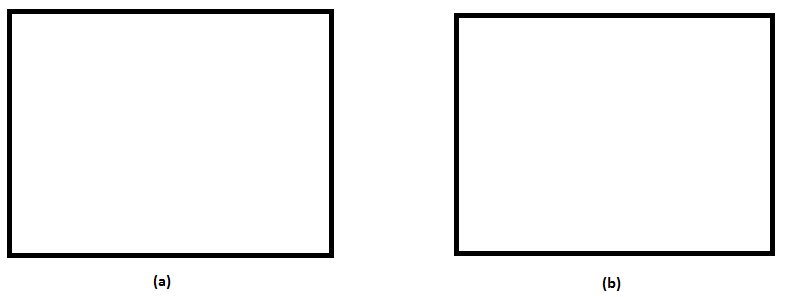 Şekil .. a) Xxxxxxxxxxxxxx xxxxxx xxxxxxxx xxxxxx xxxxxxx xx xx. b) Xxxxxxx xxx xxxxxxx xxxxx xxx xxxxxxxxx xxxxxxxx xxxxx xxxx xxx Şekil 2.1.a’da görüldüğü gibi….  Şekil 2.1.b’da görüldüğü gibi….  Çizelgelerin VerilmesiÇizelgeler sayfada sola yaslı olarak yerleştirilmelidir. Çizelgenin açıklaması da sola yaslı ve çizelgenin sınırlarıyla aynı hizada olmalıdır. Çizelge ile açıklaması arasında bir satır boşluk olmalıdır.  Çizelge 2.1. Xxxxxxxxxxxxxxxxxxxxxxxxxxxxxxxxxxxxxxxxxxxxxxxxxxxxxxx    XxxxxxxxTez yazımında nümerik sayıların ondalık kısmı Çizelge 2.1’de görüldüğü gibi nokta ile ayrılmalıdır. Metin içi referans gösterimiNar çekirdeği, nar suyu ve kabuğuna nazaran polifenoller açısından fakir olsa da kendine özgü bir konjuge linolenik asit esteri olan punisik asit ve fitosteroller de içermektedir (Liu vd 2009). Yüksek oranda karbonhidrat içeriğine sahip olan pestil iyi bir enerji kaynağı olması yanında oldukça dayanıklı bir üründür (Ekşi ve Artık 1984, Cagindi ve Otles 2005)Caparino vd (2013) KPK ve donuk kurutma ile kurutulmuş mangoların sorpsiyon izotermlerini karşılaştırmıştır.MATERYAL VE METOTMateryal(Çalışmada kullanılan materyaller tanımlanmalıdır. Metotlar tekrar edilebilir şekilde  detaylı olarak anlatılmalıdır.)BULGULAR VE TARTIŞMAAlt Başlık(Çalışma sonucunda elde edilen bulgular mümkün olduğunca grafik ve çizelge şeklinde verilmeli, elde edilen sonuçlar literatür verileri ile karşılaştırılarak tartışılmalıdır.) SONUÇ(Çalışma ile elde edilen sonuçlar verilmelidir. 2 sayfayı geçmemelidir.)KAYNAKLAR  (Kaynaklar aşağıdaki örneklere uygun olarak düzenlenmeli ve harf sırasına göre sıralanmalıdır.)MAKALEABONYI, B.I., FENG, H., TANG, J., EDWARDS, C.G., CHEW, B.P., MATTINSON, D.S. and FELLMAN, J.K. 2002. Quality retention in strawberry and carrot purees dried with Refractance WindowTM system. J Food Sci, 67 (3): 1051-1056. EKŞI, A. ve ARTIK, N. 1984. Pestil işleme tekniği ve kimyasal bileşimi. Gıda, 9(5): 263-266.İNTERNET SİTELERİANONIM 2016. NIST Standart Reference Database, webbook.nist.gov/chemistry/ (Son erişim: Eylül 2016) TEZLERATICI, G. 2013. Erik pestilinin kalite parametreleri ve kuruma davranışı üzerine ‘sıcak havalı kurutma ve mikrodalga kurutma’ yöntemlerinin etkisinin belirlenmesi üzerine bir araştırma, Yüksek Lisans Tezi, Çukurova Üniversitesi, Adana, 95 s.BOZ, H. 2012. Dut pestilinin kimyasal, dokusal ve duyusal özelliklerine buğday unu, sakkaroz şurubu, glikoz şurubu ve pişirme süresinin etkileri, Doktora Tezi, Atatürk Üniversitesi, Erzurum, 176 s.KİTAPCEMEROĞLU, B. 2007. Gıda analizleri. Gıda Teknolojisi Derneği Yayınları, Ankara. 535 s.STANDARTLARANONİM 2000, Üzüm pestili, TS12680, Türk Standardları Enstitüsü, Ankara, TürkiyeTÜİK 2016. Türkiye İstatistik Kurumu. http://www.tuik.gov.tr (Son erişim tarihi: Eylül 2016)EKLER (varsa)  EK-1. ÖZGEÇMİŞİsmail TONTUL 1987 yılında Konya’da doğdu. Lise öğrenimini Konya’da tamamladı. 2004 yılında girdiği Akdeniz Üniversitesi Mühendislik Fakültesi Gıda Mühendisliği Bölümü’nden 2009 yılında mezun oldu. Eylül 2009-Ocak 2012 yılları arasında, Akdeniz Üniversitesi, Fen Bilimleri Enstitüsü, Gıda Mühendisliği Anabilim Dalı’nda Yüksek Lisans öğrenimini tamamladı ve aynı yıl Şubat ayında doktora öğrenimine başladı. Ağustos 2011’de Akdeniz Üniversitesi Gıda Mühendisliği Bölümünde Araştırma Görevlisi kadrosuna atandı. Halen aynı kurumda görevini sürdürmektedir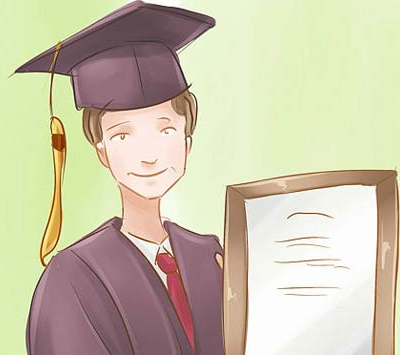 Kolon AKolon BKolon CKolon D1.21.21.21.22.12.12.12.13.53.53.53.5